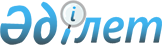 О внесении изменения в постановление Правительства Республики Казахстан от 16 апреля 2014 года № 356 "Об установлении пределов пограничной полосы, карантинной полосы и пограничной зоны и утверждении перечня приграничных территорий, входящих в пограничную зону, где исключаются или приостанавливаются действия отдельных режимных ограничений"Постановление Правительства Республики Казахстан от 9 февраля 2021 года № 52.
      В соответствии с Указом Президента Республики Казахстан от 19 июня 2018 года № 702 "О некоторых вопросах административно-территориального устройства Республики Казахстан" Правительство Республики Казахстан ПОСТАНОВЛЯЕТ:
      1. Внести в постановление Правительства Республики Казахстан от 16 апреля 2014 года № 356 "Об установлении пределов пограничной полосы, карантинной полосы и пограничной зоны и утверждении перечня приграничных территорий, входящих в пограничную зону, где исключаются или приостанавливаются действия отдельных режимных ограничений" (САПП Республики Казахстан, 2014 г., № 28, ст. 232) следующее изменение:
      в перечне приграничных территорий, входящих в пограничную зону, где исключаются или приостанавливаются действия отдельных режимных ограничений, утвержденном указанным постановлением:
      строку, порядковый номер 7, изложить в следующей редакции:
      "
      ".
      2. Настоящее постановление вводится в действие по истечении десяти календарных дней после дня его первого официального опубликования.
					© 2012. РГП на ПХВ «Институт законодательства и правовой информации Республики Казахстан» Министерства юстиции Республики Казахстан
				
7
Туркестанская
Толебийский, Тулькубасский, Казыгуртский (граница с Узбекистаном)
ГНПП "Сайрам -Угамский"
5 - 10 км
Исключается действие пограничного режима в части въезда иностранцев и лиц без гражданства на данную территорию по пропускам на въезд в пограничную зону, выдаваемым Министерством внутренних дел Республики Казахстан
      Премьер-Министр
Республики Казахстан 

А. Мамин
